							December 4, 2023 Via Email Stephen Davis, Director Division of Health Care Facility Licensure and Certification Department of Public Health 67 Forest Street Marlborough, MA 01752 Re: 	Saint Anne’s Hospital – Geriatric Psychiatric Unit at New England Sinai HospitalDear Mr. Davis: This letter is submitted on behalf of Steward Health Care System regarding Saint Anne’s Hospital, located at 795 Middle Street, Fall River, MA 02721 (the “Hospital”), and its geriatric psychiatric satellite unit, located at 150 York St., Stoughton, MA 02072 (the “Unit”). Pursuant to 105 CMR 130.122, the Hospital hereby informs the Department of Public Health (“Department”) that on or about January 3, 2024, it intends to submit a formal ninety-day (90) notice of the proposed closure of the Unit. The proposed closure will include 16 geriatric psychiatric inpatient beds. As you know, this Unit has not been operational since October 22, 2021.  As such, no patients are currently admitted to the Unit and the Hospital does not anticipate any new admissions during the period of the essential services closure process. The Hospital intends to close the Unit as of April 2, 2024. Please note that in compliance with the Department’s regulations, the Hospital, through separate correspondence, is sending notice to the Hospital’s Patient and Family Council, each staff member of the Hospital, and every labor organization that represents the Hospital’s workforce during the period of the essential services closure process. Notice is also being sent to the members of the General Court, as well as appropriate local elected officials. Thank you for your attention to this matter. If you have any questions, please do not hesitate to contact Michael Bushell, President and CEO of the Hospital at Michael.Bushell@steward.org, or me.							Sincerely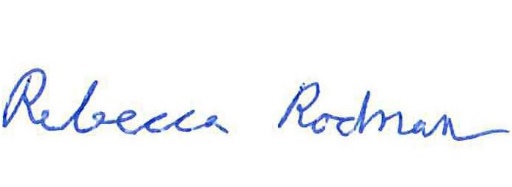 							HUSCH BLACKWELL LLP							Rebecca Rodmancc:	Elizabeth Kelley, DPH Walter Mackie, DPHJudy Bernice, DPHRebecca Kaye, DPHTorey McNamara, DPHJennifer Barrelle, DPH	Michael Bushell, Steward